ИНН:6686026280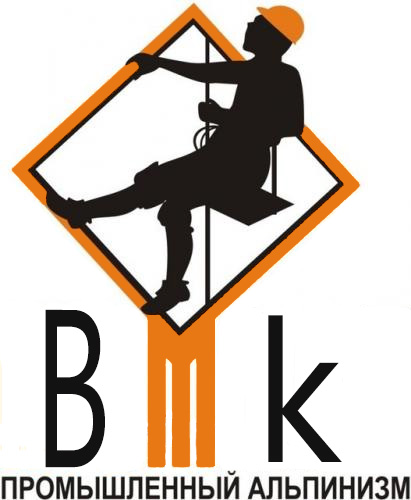 КПП:668601001Реквизиты банка:                                    Счет № 40702810663040000583Название: "УБРиР"(ОАО)ИНН: 6608008004КПП: 667101001БИК: 046577795Город: ЕкатеринбургКорр. счет: 30101810900000000795                              Вас приветствует Высотная Монтажная Компания !Уже более 5 лет мы занимаемся высотными работами любой сложности и любого профиля, в нашей команде только высококвалифицированные специалисты готовые выполнить работу любой сложности.Основные виды услуг  : *Минимальная стоимость заказа высотных работ : от 3500 руб.   Для наших клиентов предусмотрена гибкая ценовая политика  и удобные графики расчёта. Вы откроете, в лице нашей компании, нового надежного и ответственного партнера.Более подробная информация по ценам и условиям сотрудничества: Телефоны: 7 (343) 382-28-02, 7 (922) 2208002 Электронная почта: 3822802@gmail.comСайт: alpinizm66.ruАдрес: г. Екатеринбург, ул. Чапаева 8б. НАМ ДОВЕРЯЮТ: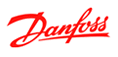 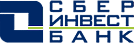 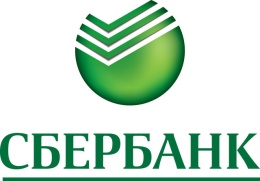 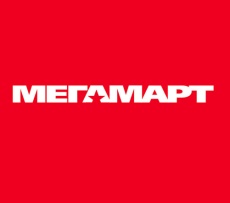 С уважением, Медведев  Дмитрий Управляющий компании «ВМК»Уборка снега с крыш :Уборка снега с крыш :Уборка снега с крыш :Уборка снега с крыш (плоская кровля)Уборка снега с крыш (плоская кровля)от 15 руб/м2Уборка снега с крыш (скатная кровля)Уборка снега с крыш (скатная кровля)от 20 руб/м2.Уборка снега с крыш ( 1,5м по периметру крыши )Уборка снега с крыш ( 1,5м по периметру крыши )от 20 руб/м2.Клининговые работы:Клининговые работы:Клининговые работы:Мойка окон и остекленияМойка окон и остекленияот 20 руб/м2Мойка фасадовМойка фасадовот 25 руб/м2.Удаление высоловУдаление высоловот 40 руб/м2Уборка после-строительных загрязненийУборка после-строительных загрязненийот 45 руб/м2.Обеспыливание конструкций Обеспыливание конструкций от 20 рубМонтажные работы :Монтажные работы :Монтажные работы :Монтаж баннеров Монтаж баннеров от 100 руб/м.п.Первичный монтаж водостока с установкой ухватовПервичный монтаж водостока с установкой ухватовот 150 руб/м.п.Повторный монтаж водостока на старые крепленияПовторный монтаж водостока на старые крепленияот 100 руб/м.п.Демонтаж водостоковДемонтаж водостоковот 100 руб/м2.Монтаж/демонтаж воздуховодов Монтаж/демонтаж воздуховодов от 100 руб/м2.Монтаж заземления Монтаж заземления от 50 руб/м2 Монтаж кабеля Монтаж кабеля от 50 руб/м2Монтаж средств связиМонтаж средств связиДоговорная Монтаж/заправка кондиционеров Монтаж/заправка кондиционеров от 500 руб / шт Ремонтные работы :Ремонтные работы :Ремонтные работы :Покраска фасадов Покраска фасадов от 50 руб/м2Отделка и ремонт фасадов Отделка и ремонт фасадов от 100р м/пПокраска металлоконструкций Покраска металлоконструкций от 150 руб/м2Герметизация, заделка межпанельных швовГерметизация, заделка межпанельных швовот 50 руб/м2Другие виды работ :Другие виды работ :Другие виды работ :Удаление, обрезка  деревьевот 1000 руб/шт .от 1000 руб/шт .Контактные данные представителей «ВМК» тел.:  +7(343)382-28-02,  +7-922-22-08-002 